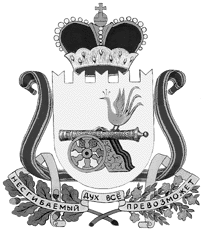 ВЯЗЕМСКИЙ РАЙОННЫЙ СОВЕТ ДЕПУТАТОВРЕШЕНИЕот 30.11.2016 № 109На основании Положения о молодежном парламенте Вяземского района Смоленской области при Вяземском районном Совете депутатов, утвержденного решением Вяземского районного Совета депутатов от 26.06.2016 № 61, рассмотрев предложение молодежной избирательной комиссии Вяземского района Смоленской области при территориальной избирательной комиссии муниципального образования «Вяземский район» Смоленской области, Вяземский районный Совет депутатовРЕШИЛ:Назначить членами молодежного парламента Вяземского района Смоленской области при Вяземском районном Совете депутатов:Настоящее решение опубликовать в газете «Вяземский вестник» и разместить на официальном сайте муниципального образования «Вяземский район» Смоленской области.Глава муниципального образования 	«Вяземский район» Смоленской области 	                                                                 П.В. Хомайко1.Амелину Анастасию Александровну2.Бардакову Кристину Владимировну3.Борисовца Илью Игоревича4.Волкова Александра Игоревича5.Гусарова Василия Васильевича6.Евсеенкова Ивана Васильевича7.Жука Ярослава Николаевича8.Киселеву Марию Витальевну9.Ласковец Марию Сергеевну10.Леоненкова Дмитрия Евгеньевича11.Лукань Софию Васильевну12.Муртазова Рамзана Хусейновича13.Нечаеву Веру Ивановну14.Позлевича Ивана Викторовича15.Полякову Ирину Сергеевну16.Соколова Максима Алексеевича17.Фролову Арину Владимировну18.Черикову Анастасию Владимировну